Linby cum Papplewick C.E. Primary School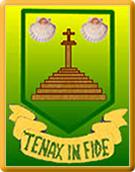 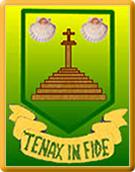 Quarry Lane, Linby, Nottinghamshire, NG15 8GATel. 0115 9634282E-mail:  office@linby.notts.sch.ukTwitter: @LinbyPapplewick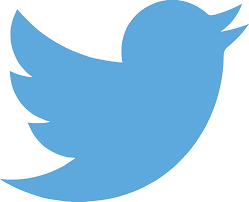 Heads of School: Rachel Hodge and Natasha MurrayMonday 3rd April 2023Dear Parents and Carers,Academy Conversion of Linby cum Papplewick C of E Primary SchoolI am writing on behalf of the Governing Body of Linby cum Papplewick C of E Primary School to inform you of our decision to become an Academy as part of the Diocese of Southwell and Nottingham Multi Academy Trust (SNMAT).A Multi Academy Trust (known as a MAT) is a Trust that allows us to work collaboratively with schools in Nottinghamshire to continue on our journey of school improvement. There is a board of directors appointed by the SNMAT Members of the Company, which is made up of the Bishop of Southwell & Nottingham and corporate members from the Diocese.  Our local governing body will be taking care of day-to-day decision making. The Governors at our school have been in discussions about this proposal for a number of years and have thoroughly researched all the options available to the school. After much lengthy discussion, it was unanimously decided that SNMAT would be the best option to be able to support the school in upholding its high standards of education whilst still maintaining our Christian values.We enclose information about what it means to become an academy and information about the Diocese of Southwell and Nottingham Multi Academy Trust can be found by clicking on www.snmat.org.uk.  There will be an information session held at Linby cum Papplewick C of E Primary School on 20th April at 6pm. You will see at the bottom of this letter a slip and we would be grateful if you could complete and return this to the School office in order to inform our decision making.The Governors of Linby cum Papplewick C of E Primary School are determined to lead the school to higher achievements and maintain our caring and high quality education for our children. They firmly believe Academy status with the support of the Church of England is the right step along the way.We welcome your responses.Kindest regards,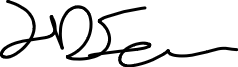 Jon FearonChair of GovernorsLinby cum Papplewick C of E Primary SchoolAcademy Conversion of Linby cum Papplewick C of E Primary SchoolName:  ………………………………………………………………………………………………………………………………Relationship to the School:  …………………………………………………………………………………………………Pupil name: .....................…………………………………………………………………………I am in agreement with Linby cum Papplewick C of E Primary School becoming an academy and joining the Diocese of Southwell and Nottingham Multi Academy Trust.I WILL be attending the meeting on Thursday 20th April 2023 at 6pm.       I WILL NOT be attending the meeting on Thursday 20th April 2023 at 6pm.      If you have any further comments/queries that you would like to raise before the meeting, please add them below and return the form to the school office.CommentsSigned:  ………………………………………………………  Date:  ………………………………………………………………………